Föräldramöte 170922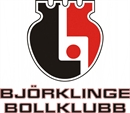 Björklinge BK Juniorlag DamSäsongen 2017/2018Tränare/LedareMalin Engberg, Kim Karlberg, Stefan Johansson Mineur, Henrik Persson, Jens AnderssonTräningarAnmäl via gästboken eller via SMS om man INTE kan komma. Första träningarna var alla ihop. Hela 40st var med. Tisdagar 19-20, 20-21, 03+Ua/01-02.Onsdagar 17-18 IFU plan B, start 27/9 med samåkning från Björklinge annars buss 1, Ringlinjen från Klostergatan.Torsdagar 19-20, 20-21 blandade grupper enligt uppgjord lista.Onsdagar för de som orkar träna extra eller har förhinder en kväll i Björklinge för att ha möjlighet till minst 2 träningar i veckan.Vi har blivit tillfrågade om målvaktsträning från Mattias ”Gunnis” Gunnarsson från H1-laget. Vi har även tänkt fråga Jennifer Gräll om hon vill komma på besök.SeriespelRöd div 3 Uppland	Röd div 2 Uppland	F16 GUD18 matcher	21 matcher	(spelar ej)	Björklinge BK	Björklinge BK	IBF HedemoraEnköping	IBF Roslagsalliansen	IBF SäterFBC Uppsala	FBC Uppsala 02	AlmungeIK/Rasbo IKHagunda	FBC Uppsala 03	Hofors IBKLamadjurets FC	IS Saga	IBK BorlängeSK Vide	Almunge/Rasbo	IBF Leksand/Insjöns IF BKStorvreta IBK	Rasbo/Almunge	IS SagaStorvreta IBK	Storvreta IBK(från F16 GUD)	KAIS Mora UIFTierp IBK		Sandvikens AIKVaksala SK		Storvreta IBKRöd div 1 Uppland	DJ17/19 GUD	Juniorallsvenskan15 matcher	(spelar ej)	14 matcher	Almunge IK/Rasbo IK	Alunda IBF	Alunda IBFAlunda IBF	Arlanda IBK	Björklinge BKArlanda IBK	IBF Falun Ungdom	IBF Falun UngdomBjörklinge BK	IBF Hedemora	IK Sirius FBCFBC Uppsala	IK Sirius IBK	IK Sirius IBKIS Saga	IK Sätra/Gävle GIK	KAIS Mora UIFLivets Ord	KAIS Mora UIF	Strömsbro IF	Strömsbro IF	Storvreta IBKMatcherDet går åt ca 54 spelare på en helg.15 + 1 i JAS och i Div 1, 3x20min10 + 1 i Div 2 och 3, 3x15minAnmäl senast tisdag kl 21 om man EJ kan vara med till helgens matcher då det är en hel del jobb med att göra laguppställningarna.Vi har ett par mastiga datum i dagsläget som vi vill att man försöker vara tillgänglig till;11/11, 18/11, 17/3.Man skall kunna spela både borta och hemmamatcher samt i vilken serie som helst.Vi skall bemanna eget sekretariat med liverapportering till JAS(JA, HP tittar på dator). Vi behöver hjälp att testköra uppkoppling mot skolan. Till alla matcher önskar vi musik från egen spellista och speaker. Styrelsen jobbar för att få tillgång till ljudskåpet. Lathundar skall tas fram.Uttagning till match sker genom matchkvot. Flera träningar ger flera matcher. Det kommer en enkät om hur många matcher man önskar spela per helg och då blir tränandet där efter eller tvärt om. Man kanske vill träna mindre och då blir det också färre matcher vilket också är ok.Positiv hejaklack önskas till både hemmalag och bortalag. Har någon spelare gjort en tabbe så vet de nog om det ändå än att man måste stryka under från publiken. Tänk extra på att ge beröm för hårt jobb, bra passning och räddning kontra istället för bara för mål.Tänk på att köra till bortamatcher ibland eller ge en peng till chauffören som håller med bil eller står för bensinen. Enkelt i dag med en swish på två tjugor när vi far runt i Uppland. En större peng när vi skall till Mora och Falun.CuperDJ DM spelades 8-11/sept i IFU av 01-02 och gav föreningen ett silver.Fatpipe invite spelades 15-17 sept av 03 i Linköping och blev en 3:e plats.Storvretacupen spelas i dec av 01-02. 03 spelar i januari. Sista anmälningsdag är 9/12.Röda cupen blir inte av i år. Förbunden tittar på ett annat upplägg.Ungdoms-DM går av stapeln 23-25/3 där 01 är äldsta klass.Eventuellt en avslutningscup och/eller övernattning kan tillkomma. De flesta cuper går 6-8/4 och det är svårare att hitta en till de äldre spelarna. Vi skall eventuellt försöka få till en klass i Örebro.AvgifterMedlemsavgiften är 100kr. För 300kr kan hela familjen vara medlemmar vilket ganar föreningen i statistiken i Uppland. Maila Malin om ni vill justera något.Spelaravgiften är i år 900kr för vår trupp.Båda ovan faktureras via mail.Eftersom vi numera har personliga licenser så måste båda avgifterna vara betalda och registrerade hos kassören i tid före första seriematch. Betala gärna med vändande post. Säg till om du saknar någon avgift så vi inte måste hoppa över någon match.OverallerMalin tar in beställningar. Titta igenom Klubbprofilkatalogen på hemsidan. Alla inlämnade beställningar före lunch söndag 1/10 går iväg. Overallerna har namntryck på jackans ryggslut och baksida, höger vad på byxorna för att kunna snabbsorteras.Ansvar i BBK/LagetUrsula(Ottilia) tackade ja till att fortsätta hålla i kassan. Lagets kontonummer läggs ut på hemsidan.Sandra(Isabel) tackade ja till att fortsätta med fördelning av arbetspass inom laget. Säg till om du har något favoritönskemål eller någon skräck för en annan uppgift. Annars sker fördelningen enligt listan till sargvakt/entré på H1-matcher(bemannas av spelare), kiosk, sekretariat, speaker, musik, matchvärd i Grottan(föräldrar).Se verkligen till att ditt tilldelade arbetspass blir utfört. Byt med varandra. Kontaktbok hittar ni under appen ”laget.se”. Inte ordinarie hemsidan utan en enkom laget.se-app finns att ladda hem. Första passet är redan 14/10.Mötet beslöt att nyttja möjligheten att ha egen kiosk på fredagar och söndagar. I kiosken har vi nu alla engångsartiklar samt ett bord vi får tillgå. Malin kommer med växelkassa. Tilldelade fikaansvariga ordnar med kaffe, mjölk samt hembakt eller något från affären att sälja. Den som tar betalt via swish skickar ett totalbelopp till Ursula istället för att vi använder hennes nummer under kvällen.Årets försäljningsartiklar är som tidigare: Klubbrabatten i vår, 3/barn eller 5/familj samt Bingolottos julkalendrar. Även där 3/barn. Så fort vi mottagit häftena betalas försäljningsbeloppet till Ursula så hon kan göra klart mot styrelsen.Mötet tittade igenom ”BBK´s resa”. Är kanske lättare att se när vi får ut PPT på hemsidan. Vi kommer att köra med glasögon innanför sarg för alla denna säsong. Glasögon är inget hårband/diadem. Inga smycken så som örhängen, ringar, armband eller halsband på match. Under träning är skador orsakade av smycken på eget ansvar. En olycka på grund av smycken täcks inte av förbundets försäkring. Tuggummi tillåts inte innanför sarg oavsett aktivitet. Allt ovan respekteras eller Malin ”bänkar” spelare.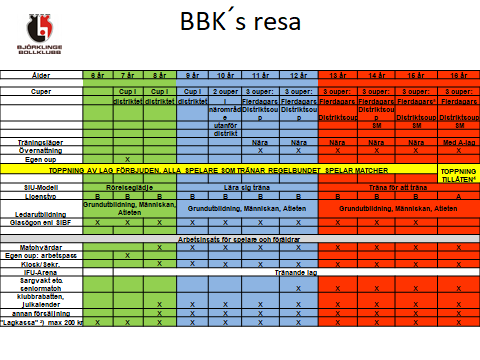 ÖvrigtLagkickoff på Lasergame 6/10. Tre matcher mellan 1730-1900. Lagkassan står för 2500kr som vi fick för sargarbete av H1án i våras. Vi kommer jobba med enkäten, tröjnummer mm samt äta till egen kostnad.Ny gemensam laget.se-sida för 01-03. Vi jobbar med att uppdatera kontaktuppgifter så som mail samt mobilnummer. Logga gärna in själv då vi antagligen kommer medlemsfakturera från denna programvara nästa säsong.Första träningsmatcherna har rullat igång i september. Så länge vi inte har fått hem kompletta matchstället så är det inlämning av alla delar direkt efter varje match, innan hemgång. Hör gärna av er om ni har någon sponsor.En grupp i Whatsup har skapats för spelarna som samåker från och till Uppsala.Nu ser vi fram mot en rolig säsong.Vid pennan//Malin